Document Version ControlTable of Contents1.0	Introduction	42.0	Description of Changes	42.1	Stakeholders	52.2	Inventory Elements	102.3	Service Packages	202.4	Current and New Projects in the Architecture	412.5	Agreements	532.6	Stakeholder Roles and Responsibilities	562.7	Standards and Specifications	562.8	Requirements	593.0	Report Summary	63List of TablesTable 1 Stakeholder Revisions	6Table 2 Inventory Element Revisions	11Table 3 District 2 RITSA Service Comment DISPOSITIONs	21Table 4 Services added for PRojects	22Table 5 District 2 RITSA Service Package ReVISIONS	25Table 6 Current RITSA Projects	42Table 7 New Projects	49Table 8 Agreements	53Table 9 Sample List of Stakeholder Roles and REsponsibilities	56Table 10 High-Level List of Standards in District 2 RITSA	58Table 11 Sample Requirements List	59IntroductionThe purpose of this District 2 Regional Intelligent Transportation System (ITS) Architecture (RITSA) Major Update Report is to document revisions made to the District 2 RITSA to support Stakeholder review. This Major Update Report for the Florida District 2 RITSA identifies the revisions incorporated into the architecture. The revisions reflect the inputs of stakeholders as part of the Florida Intelligent Transportation Systems (ITS) Architecture Support and Maintenance Project. Information was gathered from Stakeholders through an Initial Review Report and Meeting conducted on September 30, 2019, and a Stakeholder Workshop conducted on January 23, 2020. Additional information was gathered from Stakeholders based on the review of the Draft version of this District 2 RITSA Major Update Report.The revisions to the District 2 RITSA include project implementation and plans, transportation and technology initiatives being pursued by stakeholders, and opportunities for architecture streamlining to improve the District 2 RITSA’s application and maintenance.The Florida ITS Architecture Support and Maintenance Project includes the update of the Statewide ITS Architecture (SITSA) and seven RITSAs. The same review, information gathering, workshops, and architecture update processes are being used for each of the architectures. The Florida Department of Transportation (FDOT) Architecture Team coordinates with the FDOT Project Manager or designee and each applicable District Transportation Systems Management and Operations (TSM&O) Program Engineer or designee for the RITSAs. The FDOT Architecture Team is documenting findings and recommended actions separately for the SITSA and the seven RITSAs. The outcome of the District 2 RITSA Stakeholder Workshop, along with the outcome from the District 2 RITSA Initial Review Meeting, resulted in the changes to the District 2 RITSA described in this document as part of its major update. Description of ChangesThis section of the report captures the overall architecture changes based on analysis of the District 2 RITSA Initial Review Meeting, the Stakeholder Workshop, the Stakeholder Workbook, and subsequent comments from District 2 RITSA stakeholders. The changes are grouped by architecture component. Additional changes were identified from further investigation and discussion with stakeholders during the update process as some of the information received early in this process was superseded by later stakeholder input. RITSA update actions taken are shown in bold text.Several plans and initiatives were reviewed with respect to the District 2 RITSA Update. In particular, Statewide Arterial Management Plan (STAMP) Action PlanITS Ten Year Cost Feasible PlanFlorida’s Connected and Automated Vehicle (CAV) Business Plan (2019)Florida Transportation Plan (FTP)Strategic Intermodal System (SIS) Policy PlanTraffic Incident Management (TIM) Plan (2019)Transportation Technology Strategic PlanStrategic Highway Safety Plan (SHSP) Planned Commercial Vehicle Operations (CVO) Strategic PlanThese documents provide high-level visions and plans and, while they did not provide detail to inform the District 2 RITSA Update, they did provide scoping and vision for the District 2 RITSA. StakeholdersThe stakeholder changes include name revisions, consolidation of stakeholders, and stakeholder removal to simplify and extend the District 2 RITSA. The stakeholder inputs gathered from the Initial Review Meeting, Stakeholder Workshop and Stakeholder Workbook, as well as other inputs gathered from numerous stakeholder interactions are provided in Table 1. In the table, the stakeholder is identified, the stakeholder comment or recommended disposition is described, and the actions taken by the FDOT Architecture Team are described.Table 1 Stakeholder RevisionsInventory ElementsThe inventory element changes include name revisions, new elements, and element removal for the District 2 RITSA. The stakeholder inputs gathered from the Initial Review Meeting and the Stakeholder Workshop, as well as inputs gathered from other stakeholder interactions, are provided in Table 2. In the table, the elements are identified, the stakeholder comment or recommended disposition is described, and the actions taken by the FDOT Architecture Team are described. There were changes made to the RITSA during review of the District 2 RITSA system interactions which resulted in clarification District 2 RITSA systems and interfaces.Table 2 Inventory Element RevisionsService PackagesThe service package changes include name revisions, new services, and service removal to simplify the District 2 RITSA. The stakeholder inputs gathered from the Initial Review Meeting and the Stakeholder Workshop, as well as inputs gathered from other stakeholder interactions are provided in this section.Table 3 provides the disposition of comments received on the RITSA services.Table 4 provides a list of services that were added during the definition of new projects and the update of existing projects in the RITSA.An overarching change to the services was the renaming of all of the services. The original service names were cryptic and it was not readily apparent what they entailed. To more closely map the District 2 RITSA to the Architecture Reference for Cooperative and Intelligent Transportation (ARC-IT), the ARC-IT service numbering was used as part of the service name revision. A few instances of service packages were found to be blank or a duplicate of another instance so they were removed. Table 5 provides the revisions made to service packages including the name changes.Table 3 District 2 RITSA Service Comment DISPOSITIONsTable 4 Services added for PRojectsTable  District 2 RITSA Service Package ReVISIONSCurrent and New Projects in the ArchitectureThe projects were a primary source of discussion and review during the Review Meeting and the Stakeholder Workshop. Projects that are part of a larger deployment program, containing the same elements and interfaces, and are repeated over consecutive geographic segments or project phases, were generalized into a single project instance. This generalization constitutes the definition of one project architecture that will be used multiple times for different iterations of a deployed configuration. In the same vein, on-going projects that are implementing the same technology supporting the physical expansion of a system, such as a CCTV expansion, were also generalized as one project architecture definition. This has the benefit of reducing the complexity of the architecture and maintaining consistency across repetitive projects. Projects that were identified as being completed, were merged into the District 2 RITSA. Projects that have not been completed but are going to be deployed, were noted as on-going. Projects that are no longer valid or being pursued, were removed. New projects were added as identified by stakeholders. The revisions received from stakeholder reviews for the current District 2 RITSA projects are provided in Table 6. New projects added to the RITSA are provided in Table 7.Table  Current RITSA ProjectsTable 7 New ProjectsAgreementsThe agreements listed in the District 2 RITSA were reviewed and stakeholders provided inputs on the current list. Revisions to agreements and new agreements were added as noted in Table 8.Table  AgreementsStakeholder Roles and Responsibilities Stakeholder Roles and Responsibilities (R&R) were added for the District 2 RITSA projects. The list of roles and responsibilities is too voluminous to warrant practical display in this report. Table 9 provides a sample list of roles and responsibilities included in the District 2 RITSA.Table  Sample List of Stakeholder Roles and REsponsibilitiesStandards and Specifications Standards and specifications were associated with the information flows in the District 2 RITSA. Table 10 provides a high-level list of standards that are included in the District 2 RITSA.Table  High-Level List of Standards in District 2 RITSARequirements Requirements were tailored for each new project added to the District 2 RITSA. The list of requirements is too voluminous to warrant practical display in this report. Table 11 provides a sample list of requirements included in the District 2 RITSA.Table  Sample Requirements ListReport SummaryThis report documents the revisions to the District 2 RITSA as part of the major update activities. The District 2 RITSA Final Update has been posted to the FDOT Architecture Website for access by stakeholders. The FDOT Architecture Website includes access to the District 2 RITSA RAD-IT Database.Stakeholders are encouraged to provide information about any changes that are necessary to the District 2 RITSA content as they are found. The ITS Architecture Change Request Form can be found on the FDOT website under the Resources tab.November 2020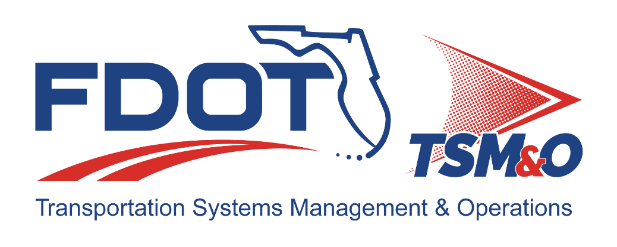 Author / ActionSubmittal DateVersion No.Susan Walker / Draft DocumentSeptember 24, 20201.0Cliff Heise / QA/QC ReviewSeptember 24, 20201.0Susan Walker / Final DocumentOctober 29, 20201.0Cliff Heise / QA/QC ReviewNovember 5, 20201.0Cliff Heise / Comment revisionsDecember 8, 20201.0Stakeholder NameStakeholder Comment/Recommended DispositionAction TakenAirport AuthoritiesAirport Authorities should identify airports such as Jacksonville, Gainesville, St. Augustine and Craig (Executive Airport – CRG).In description of Airport Authorities added “including Jacksonville International (JAX), Gainesville Regional (GNV) Northeast Florida Regional Airport (UST) and Jacksonville Executive Airport at Craig (CRG).”CHEMTRECRemove CHEMTREC element and stakeholder for consistency across all RITSAs and is no longer planned.Stakeholder removed.City of Gainesville stakeholder groupCity of Gainesville stakeholder group should be revised to City of Gainesville Department of Transportation and Mobility.Revised stakeholder name.City of JacksonvilleBe more specific by including departments in stakeholder name.Specific stakeholders included for Fire and Rescue, and Traffic Engineering Division so this generic stakeholder used for Department of Environmental Resources, Motor Pool, etc. No revision necessary.City of St. AugustineRevise description to read “Represents the Public Works Department and Mobility Division of the City of St. Augustine”Be more specific by including departments in stakeholder name.Revised stakeholder description.Clay County Public Works Traffic Control DivisionUse “FDOT” in RITSA databaseIn stakeholder description, changed “the State of Florida Department of Transportation” to “FDOT”.FDOTIn description, to Transportation infrastructure supported includes…..add TransitFDOT should be changed to FDOT CO (Central Office) to be consistent with other RITSAs and to reflect the statewide systems being operated.Revised stakeholder description to include transit.Changed FDOT to FDOT CO.FINDSNo inventory elements or projects associated with FINDS. Removed stakeholder.Florida State College at JacksonvilleNo inventory elements or projects associated with Florida State College at Jacksonville. Removed stakeholder.Gainesville Transportation Services DivisionChange to:Name = Gainesville Traffic Operations DivisionDescription = 	The Traffic Operations Division is responsible for the operation and maintenance of Traffic Signals, Traffic Management Center and Connected Vehicle infrastructure.Group = YesMembers = City of GainesvilleRevised stakeholder name and description. Did not make it a group but, instead, made it a member of the City of Gainesville group.Jacksonville Transportation AuthorityIn description, change monorail to Automated People Mover (APM). Make this change throughout architecture where appropriate. Also, revise description to include the BRT and ferry. JTA needs to be updated regarding SkywayIn stakeholder description, revised monorail to APM. No other instances found to revise. BRT and the ferry were added.Local Transit OperatorsRevise description to list operators. Other than council on aging services in the rural counties, Sunshine Transit may be the only other transit provider.Revised stakeholder description to “Represents agencies and organization operating public transit systems in the region including Nassau County Council on Aging that operates Nassau Transit.”Parking Facility OperatorsCompare to Private Parking Vendors. Possible that one represents owners and the other managers but need to decide if distinguishing between them is needed.Private Parking Vendors is specifically the vendor that operates the City of Jacksonville parking system so revised title from Private Parking Vendors to City of Jacksonville Parking Vendor. Also, revised description of it to “Represents third party vendor that operates the parking system for City of Jacksonville.”Rail OperatorRevise name of stakeholder to “Freight Railroad Operators”. Revise last sentence of description to “Includes Genesse and Wyoming, CSX, NS, and FEC.” Investigate which of these railroads operate in the district.Confirmed that all four railroads operate in the region. Revised stakeholder name and description.St. Johns CountyNo inventory elements or projects associated with St. Johns County. Departments within the St. Johns County organization are associated with RITSA elements. Removed stakeholder.St. Johns County/City of St. AugustineDelete St. Johns County Council On The Aging, as they are not part of this group.Removed St. Johns County Council On The Aging from group St. Johns County/City of St. Augustine.New StakeholderAdd City of Gainesville as a stakeholder. Description = Represents the municipal agencies and departments of the City of GainesvilleGroup = NoNew stakeholder added. Made it a group with members of Gainesville Traffic Operations Division, Gainesville Transportation Planning Division, and Gainesville Regional Transit System.New StakeholderAdd Cities of Neptune Beach and Atlantic Beach as new stakeholder with new element North Beaches Parking System.Added new stakeholder.New StakeholderAdd new stakeholder group Florida Emergency Management Stakeholders including Florida Division of Emergency Management, FHP and FDOT for the Florida Statewide EOC/Warning Point (SEOC) element. Added stakeholder group.New StakeholderAdd new stakeholder for:Name = Gainesville Transportation Planning DivisionDescription = The Transportation Planning Division is responsible for Transportation Planning, Multimodal/non-motorized and other mobility alternatives. The Transportation Planning also oversees the City’s Parking Program.Group = YesMembers = City of GainesvilleAdded new stakeholder and made a member of City of Gainesville group.New StakeholderAdd new stakeholder for:Name = Gainesville Regional Transit SystemDescription = The Regional Transit System operates and maintains all transit services for Alachua County, University of Florida, Santa Fe College and City of GainesvilleGroup = YesMembers = City of GainesvilleAdded new stakeholder and made a member of City of Gainesville group.New StakeholderAlso, include FIU and Florida State College at Jacksonville.Added Florida State College at Jacksonville although there is no element associated with it. FIU was not added as it is not located in District 2 and has no system operating there.New StakeholderAdd University of North Florida Added University of North Florida although there is no element associated with it.New StakeholderAdd Sunshine Transit with description as “Represents the Sunshine Bus Company which provides fixed route transit within St. Johns County.”The stakeholder for Sunshine Transit was identified as the St. Johns County Council on Aging, as they do operate Sunshine Transit but to make it clear, renamed the St. Johns County Council on Aging stakeholder to Sunshine Transit and revised the stakeholder description to “Represents the Sunshine Bus Company, operated by the St. Johns County Council on Aging, which provides fixed route transit within St. Johns County.”Element NameStakeholder Comment/Recommended DispositionAction TakenAmtrak Passenger Train TerminalRevise name to reflect system.Revised element name to “Amtrak Passenger Train System”. CHEMTRECRemove CHEMTREC element and stakeholder for consistency across all RITSAs and is no longer planned.Element removed.City of Gainesville Field EquipmentRevise stakeholder from Gainesville Transportation Services Division to Gainesville Traffic Operations Division.Automatically done when stakeholder name is changed.City of Gainesville Regional Transit SystemRevise stakeholder from Gainesville Transportation Services Division to Gainesville Regional Transit System. Revise description to “The public transportation system that operates in Gainesville, Florida.”Stakeholder for element changed. Element description revised.City of Gainesville Smartraffic WebsiteRevise stakeholder from Gainesville Transportation Services Division to Gainesville Traffic Operations Division.Automatically done when stakeholder name is changed.City of Jacksonville Department of Environmental ResourcesRevise name to reflect system.Revised element name to “City of Jacksonville Department of Environmental Resources System”. Revised element description to make it clear that it is a system.City of Jacksonville Motor PoolRevise name to reflect system.Revised element name to “City of Jacksonville Motor Pool System”. Revised element description to make it clear that it is a system.City of Jacksonville Public Works Right-of-Way and Stormwater Maintenance DivisionRevise name to reflect system.Revised element name to “City of Jacksonville Public Works Right-of-Way and Stormwater Maintenance System”. Revised element description to make it clear that it is a system.City of Jacksonville Traffic Management CenterRevise description so it does not begin with “Also”.Revised element description to “Manages traffic signals and other ITS equipment in City of Jacksonville. Also, dispatches traffic signal maintenance.”City of St. Augustine Parking Management SystemRevise description to delete “beach and”.  Delete “St. Johns County” from Stakeholder column.Revise stakeholder as system is owned and operated by the City. It is not a joint operation.Revised element description. Changed stakeholder to City of St. Augustine.Clay County Signal Control SystemCorrect element description to reflect that it is an existing system (so change “will operate” to “operates”.)Revised element description.County and Local Drawbridge SystemsRevise to reflect that tenders work for FDOT. Will revise description to add a moveable bridge list: Main St., 202, St. Mary, etc.Added “Includes Bridge of Lions on SR A1A over Matanzas River in St. Augustine, Crescent Beach Bridge on SR 206 over Matanzas River in Crescent Beach, and St. Mary’s River Bridge on US 17 over St. Mary’s River in Nassau County” to begin element description. Also, corrected element description to identify tenders as FDOT employees. County and Local Equipment Repair FacilityRevise name to reflect system.Revised element name to “County and Local Equipment Repair Facility System”. Revised element description to make it clear that it is a system.FDLE HeadquartersRevise name to reflect system.Revised name to “FDLE Headquarters Alert System”. Revised element description to make it clear that it is a system.FDOT 511 SystemRevise status to Existing.Revised element status. Also, revised status of interfaces to existing.FDOT District 2 ConstructionRevise name to reflect system.Revised name to “FDOT District 2 Construction System”.FDOT District 2 Maintenance VehiclesRevise status to planned.Corrected status of element. Also, corrected status of one flow to element.FDOT District 2 Vehicle Repair FacilityRevise name to reflect system.Revised name to “FDOT District 2 Vehicle Repair Facility System”. Revised element description to make it clear that it is a system.Financial InstitutionsRevise name to reflect system.Revised name to “Financial Institution Systems”. Revised element description to make it clear that it is a system.Florida Statewide EOC/Warning Point (SEOC)Add FHP and FDOT as stakeholders for the SEOC.Created a stakeholder group, titled “Florida Emergency Management Stakeholders” for FL Division of Emergency Management, FHP & FDOT then used it as the stakeholder of this element.Florida Statewide Tolling Customer Service CenterRevise status to existing and revise stakeholder to FTE.Revised stakeholder for element. Removed original stakeholder, “State of Florida”, as it has no elements.FTE SunPass Toll Collection SystemRevise status to existingRevised status of element. Also, revised element interfaces to existing. Gainesville Regional AirportRevise name to reflect system.Revised name to “Gainesville Regional Airport System”. Revised element description to make it clear that it is a system.Gainesville Regional Paratransit VehiclesIn the description, revise “by the Gainesville Transportation Services Division” to “by the Gainesville Regional Transit System”.Element description revised.Gainesville Regional Paratransit VehiclesRevise stakeholder from Gainesville Transportation Services Division to Gainesville Regional Transit System.Element description revised.Gainesville Regional Transit VehiclesRevise stakeholder from Gainesville Transportation Services Division to Gainesville Regional Transit System.Stakeholder for this element, as well as Gainesville Regional Paratransit Vehicles, revised.Gainesville Smart Traffic TMCIn description, change the description to “The Gainesville Smart Traffic TMC optimizes driving efficiency by monitoring and coordinating traffic signals in the City of Gainesville and Alachua County.  .  The City of Gainesville Smart Traffic TMC is a joint venture between the, FDOT, City of Gainesville, Alachua County and the University of Florida.”Element description revised.Gainesville Transportation Data Collection SystemRevise description to “This system gathers and archives traffic data, Traffic Counts, Travel Times, (Crash data is via statewide S4 Geoplan), and inventory data for the City of Gainesville.” and status from planned to existing.Revise stakeholder from Gainesville Transportation Services Division to Gainesville Traffic Operations Division.Element description and status revised. Element stakeholder revised. (Note, the original stakeholder was the Gainesville MTPO.)Inter-City Bus ServiceRevise name to reflect system.Revised element name to Inter-City Bus System. Revised element description to make it clear that it is a system.Jacksonville International AirportRevise name to reflect system.Revised element name to Jacksonville International Airport System. Revised element description to make it clear that it is a system.Jacksonville MPO Ridematching SystemDelete element as TPO has stopped the service.Element removed.Jacksonville Transit Fixed-Route SystemsAdd BRT routes and TSP implementation to description.Revised description, per the JTA website, to “includes express and regular bus service, the St. Johns River Ferry, and the Gameday Xpress for various sporting events at TIAA Bank Field” and to the end, “First Coast Flyer, the system's bus rapid transit service, covers over 44 miles of destination travel and uses transit signal priority and queue jumps to provide more efficient movement of buses.”Jacksonville Transit Skyway Control CenterIn description, change “peoplemover” to “people mover”.Revised description.Jacksonville Transportation CenterRevise name of element to “North Florida RTMC”. Revise status to existing. In description, delete “Jacksonville Transit” and “Jacksonville Fire/Rescue Dispatch, and possibly Amtrak”. Need to differentiate between JTA’s new Jacksonville Regional Transportation Center (JRTC) and the North Florida RTMC (NFRTMC). Both should be included as elements but are separate. The Element Description here is for the JRTC.Revised element name and description.Added element, mapped to Transit Management Center. Associated element with JTA as the stakeholder. Added PT14 Multimodal Coordination Service for JRTC.JAXPORT Marine TerminalsRevise name to reflect system.Revised name of element to JAXPORT Marine Terminal System.JTA Engineering DepartmentRevise name to reflect system.Revised name of element to JTA Engineering Department System.Local Transit Operator SystemsRevise description to list systems. Other than council on aging services in the rural counties, Sunshine Transit may be the only other transit provider.A list of local transit systems could not be located. What was found were a few services operated by the Council on Aging Services. The issue with listing a partial list and missing a service is the description will never be accurate. Experience has shown it better to leave these generic elements without specific call outs to avoid missing a participant. The description was revised to acknowledge the Council on Aging Services having numerous systems but not specifically calling out any in particular.Local Venue Event Scheduling SystemWill revise list of examples in description (based upon current U2C spreadsheet to be provided by Kevin from JTA.) Also, will revise status to plannedSuggest using Veteran’s Memorial Arena, Times-Union Center for the Performing Arts, Prime F. Osborn Convention Center, TIAA Bank Field, Daily’s Place, and 121 Financial Ballpark.Revised status to planned. Revised element description to list suggested venues and removed note regarding specific elements for ball parks. Confirmed that all interfaces for element are planned.Military Base Operations CenterRevise description to list bases in region: NAS Jacksonville, NS Mayport, Camp Blanding.Added list to description of element.Newspapers, Radio, Television StationsRevise name to reflect system.Revised element name to Newspaper, Radio, Television Station Systems. Revised element description to make it clear that it is a system.Northeast Florida Regional AirportRevise name to reflect system.Revised element name to Northeast Florida Regional Airport System. Revised element description to make it clear that it is a system.Private Sector Traveler Information ServicesRevise name to reflect system.Revised element name to Private Sector Traveler Information System. Revised element description to make it clear that it is a system.Private/Public Ambulance VehiclesIn description, correct “an rapid” to “a rapid”.Revised description.Private/Public Parking Facility OperatorsRevise name to reflect system.Revised element name to Private/Public Parking Systems. Revised element description to make it clear that it is a system.Regional AirportsRevise name to reflect system.Revised element name to Regional Airport Systems. Revised element description to make it clear that it is a system.Regional Medical CentersRevise name to reflect system.Revised element name to Regional Medical Center Systems. Revised element description to make it clear that it is a system.Rest Areas/ Visitor Centers/ Service PlazasRevise name to reflect system.Revised element name to Rest Area/ Visitor Center/ Service Plaza Systems. Revised element description to make it clear that it is a system.St. Augustine PortsRevise Element Name to “St Augustine Water Taxi Service”.  Revise Description to “Develop Water Taxi Service that utilizes waterways in vicinity of St. Augustine.  Planned routes are (1) Vilano to/from Downtown Marina, (2) SR-312 to/from Downtown Marina, (3) San Sebastian River Crossing.”  Revise Stakeholders to “City of St. Augustine, St. Johns County, FINDS.”Revised element. Added new stakeholder, “City of St. Augustine, St. Johns County, and FINDS” and made it the stakeholder for element. Reviewed interfaces and they look appropriate for revised element.US Coast Guard OfficeRevise name to reflect system.Revised element name to US Coast Guard Office Systems. Revised element description to make it clear that it is a system.New ElementAtlantic Beach/Neptune Beach Smart Parking System started operations in August 2019 so add new element.Added new element North Beaches Parking System with new stakeholder, Cities of Neptune Beach and Atlantic Beach. New service for North Beaches Parking Electronic Payment (4th instance of PM03) added. Added existing interfaces to Smart Card and a planned interface to Vehicles.(per https://www.northbeachesparking.com/)New ElementAdd new element for:Name = City of Gainesville ParkingDescription = The downtown on-street parking and City of Gainesville 5 story parking garage.Status = ExistingMapping = Parking Management SystemStakeholder = Gainesville Transportation Planning SystemAdded new element City of Gainesville Parking System. New service for Gainesville Electronic Parking Payment (3rd instance of PM03) added. Added existing interfaces to Smart Card and a planned interface to Vehicles.New ElementAdd Florida Fish and Wildlife Commission since they dispatch from the RTMC and have the largest public fleet in the state. Potential source for probe data, and if they are not already providing, incident/event data. Description = Represents the Florida government agency that manages and regulates the state’s fish and wildlife resources and enforces related laws.Status = existingMapping = Enforcement AgencyStakeholder = Florida Fish and Wildlife CommissionAdded new elements titled “Florida Fish and Wildlife Commission Dispatch System” and “Florida Fish and Wildlife Commission Enforcement Vehicles” for new stakeholder “Florida Fish and Wildlife Conservation Commission”. Mapped the new center element as an Emergency Management Center (since it is dispatching vehicles) and an Enforcement Center. Added PS01 Emergency Call Taking service for FWC dispatch and vehicles. Added FWC Dispatch to the PS02 Emergency Response (Local and Statewide Public Safety (EM to EVS) service package.New ElementAdd Cecil Commerce Center and the SpacePort.While the Cecil Commerce Center, which includes the Cecil Airport/Spaceport, serves general aviation and aeronautical and space businesses. It is owned by the Jacksonville Airport Authority. The Cecil Commerce Center was added to the RITSA in the description of the Airport Authorities stakeholder. This will inherently include it in the Regional Airport Systems element.New ElementAdd element for JTA Ultimate Urban Circulator (U2C).Description = Automated vehicle system to be implemented in four major phases. Phase 1 is the Bay Street Innovation Corridor from Adams Street to Gator Bowl Boulevard and will deploy 15 EAV. Automation Avenue will convert existing Skyway from the Operations Center to the JRTC/Convention Center station to a test track for EAVs. Phase 3 includes conversion of the existing Skyway superstructure to an EAV system with ramps to at-grade streets and local neighborhood service in San Marco, Riverside and Springfield. Phase 4 proposes to construct a new bridge over the St. Johns River to complete a loop for the U2C service and provide a pedestrian bridge between the Sports Center and the Southbank Riverwalk.Added U2C Management System and EAV elements. Mapped Management System to Transit Management Center and EAV to Transit Vehicle. Created a project called JTA Ultimate Urban Circulator (U2C).  Included services: PT01 Transit Vehicle Tracking, PT02 Transit Fixed-Route Operations, PT04 Transit Fare Collection, PT06 Transit Fleet Management and PT08 Transit Traveler Information. Given the evolution of the Skyway system into the JTA U2C, the U2C was defined separately assuming the Skyway system will eventually sunset.New ElementConsider adding Port of Fernandina/or Ocean Hwy & Port Authority.Description = Represents port activity in Fernandina; not a taxing authorityStatus = ExistingPort of Fernandina added as element with Ocean Highway and Port Authority as stakeholder. Added CVO02 Freight Administration service and CVO11 Freight Drayage Optimization service.SourceDescriptionDisposition/Action TakenDM01/AD2-3_D2/City of Gainesville Transportation Data Collection System (1 of 2)Change status from planned to existing. Status of service updated. MC05/MC07-5_D2/Gainesville Smart Traffic TMCChange status from planned to existing.Status of service updated. TM02/ATMS02-3_D2/Gainesville Smart Traffic TMCChange status from planned to existing.Status of service updated. TM03/ATMS03-2_D2/Gainesville Smart Traffic TMCChange status from planned to existing.Status of service updated. MC04 Winter MaintenanceMC04 should be hurricane maintenance rather than winter maintenanceRevised MC04 from winter maintenance to hurricane maintenance. ATMS08-14ATMS08-14 is duplicated by FDOT District 2 TMC to MCM.Removed ATMS08-14.AVSS10-1AVSS10-1 is duplicated by AVSS05-1.Removed AVSS10-1.TI06 Dynamic Ridesharing and Shared Use TransportationShould TI06 Dynamic Ridesharing and Shared Use Transportation service package be added for Uber/Lyft services? Bike/scooter sharing?Two services were added to the RITSA for TI06 Dynamic Ridesharing and Shared Use Transportation (Ride Hailing Services) and TI06 Dynamic Ridesharing and Shared Use Transportation (Shared Use Services). Both services were incorporated into the RITSA since they are existing services.ServiceService NameAction TakenCVO02Freight Administration (JAXPORT Marine Terminal)New Project ServiceCVO02Freight Administration (Port of Fernandina)New Project ServiceCVO06Freight Signal Priority (Gainesville CV Priority)New Project ServiceCVO11Freight Drayage Optimization (JAXPORT Marine Terminal)New Project ServiceCVO11Freight Drayage Optimization (Port Fernandina)New Project ServiceDM02Performance Monitoring (Gainesville ATSPM)New Project ServicePM03Parking Electronic Payment (North Beaches Parking)New Project ServicePM03Parking Electronic Payment (Gainesville Parking)New Project ServicePS01Emergency Call-Taking and Dispatch (Florida FWC Dispatch)New Project ServicePS03Emergency Vehicle Preemption (Gainesville CV Preemption)New Project ServicePS11Early Warning System (Jacksonville Public Safety Surveillance)New Project ServicePT01Transit Vehicle Tracking (JTA U2C)New Project ServicePT02Transit Fixed-Route Operations (JTA U2C)New Project ServicePT02Transit Fixed-Route Operations (City of St. Augustine Parking Shuttle)New Project ServicePT04Transit Fare Collection Management (JTA U2C)New Project ServicePT05Transit Security (Jacksonville Wayfinding Kiosks)New Project ServicePT06Transit Fleet Management (JTA U2C)New Project ServicePT08Transit Traveler Information (JTA U2C)New Project ServicePT09Transit Signal Priority (Gainesville CV Priority)New Project ServicePT09Transit Signal Priority (JTA CV Priority)New Project ServicePT11Transit Pedestrian Indication (Gainesville RTS)New Project ServicePT14Multi-modal Coordination (Jacksonville RTC)New Project ServiceST04Roadside Lighting (St. Augustine Smart Lighting)New Project ServiceST04Roadside Lighting (Jacksonville Smart Lighting)New Project ServiceSU04Map Management (BayJax Smart and Connected Signals)New Project ServiceSU04Map Management (Gainesville SPaT Trapezium)New Project ServiceSU08Security and Credentials Management (BayJax Smart and Connected Signals)New Project ServiceSU08Security and Credentials Management (Gainesville AV Shuttle)New Project ServiceSU08Security and Credentials Management (Gainesville Bike and Pedestrian Safety)New Project ServiceSU08Security and Credentials Management (Gainesville Connected Vehicle Arterial Travel Time System)New Project ServiceSU08Security and Credentials Management (Gainesville SPaT Trapezium)New Project ServiceSU08Security and Credentials Management (I-75 FRAME)New Project ServiceSU08Security and Credentials Management (JTA U2C)New Project ServiceSU08Security and Credentials Management (St. Augustine AV Shuttle for Parking)New Project ServiceSU09Device Certification and Enrollment (BayJax Smart and Connected Signals)New Project ServiceSU09Device Certification and Enrollment (Gainesville AV Shuttle)New Project ServiceSU09Device Certification and Enrollment (Gainesville Bike and Pedestrian Safety)New Project ServiceSU09Device Certification and Enrollment (Gainesville Connected Vehicle Arterial Travel Time System)New Project ServiceSU09Device Certification and Enrollment (Gainesville SPaT Trapezium)New Project ServiceSU09Device Certification and Enrollment (I-75 FRAME)New Project ServiceSU09Device Certification and Enrollment (JTA U2C)New Project ServiceSU09Device Certification and Enrollment (St. Augustine AV Shuttle for Parking)New Project ServiceSU11Field Equipment Maintenance (Nassau County)New Project ServiceTI01Broadcast Traveler Information (Jacksonville Wayfinding)New Project ServiceTI02Personalized Traveler Information (Jacksonville Wayfinding)New Project ServiceTI04Infrastructure-Provided Trip Planning and Route Guidance (Jacksonville Wayfinding)New Project ServiceTI06Dynamic Ridesharing and Shared Use Transportation (Ride Hailing Services)New Project ServiceTI06Dynamic Ridesharing and Shared Use Transportation (Shared Use Services)New Project ServiceTM01Infrastructure-Based Traffic Surveillance (St. Johns County Travel Time System)New Project ServiceTM01Infrastructure-Based Traffic Surveillance (Gainesville Bluetooth Travel Time)New Project ServiceTM02Vehicle-Based Traffic Surveillance (Gainesville Connected Vehicle Travel Time)New Project ServiceTM02Vehicle-Based Traffic Surveillance (FDOT District 2 Traffic Management Center)New Project ServiceTM03Traffic Signal Control (St. Augustine Cordova Street Traffic Signal)New Project ServiceTM06Traffic Information Dissemination (Gainesville Bluetooth Travel Time)New Project ServiceTM06Traffic Information Dissemination (Gainesville Connected Vehicle Travel Time)New Project ServiceTM10Electronic Toll Collection (FDOT SELS)New Project ServiceTM11Road Use Charging (FDOT Express Lanes)New Project ServiceVS12Pedestrian and Cyclist Safety (City of Gainesville)New Project ServiceVS12Pedestrian and Cyclist Safety (City of Jacksonville)New Project ServiceVS13Intersection Safety Warning and Collision Avoidance (City of Gainesville)New Project ServiceVS16Automated Vehicle Operations (St. Augustine AV Shuttle)New Project ServiceVS16Automated Vehicle Operations (Gainesville AV Shuttle)New Project ServiceWX01Weather Data Collection (FDOT RWIS)New Project ServiceWX03Spot Weather Impact Warning (City of Jacksonville)New Project ServicePrevious RITSA Service Package NameService Package DescriptionNew Service PackageNew Service Package NameAction TakenAD2-1_D2 Jacksonville Transportation Data Collection SystemDM01ITS Data Warehouse (Jacksonville Transportation Data Collection System)Renamed the Service Package.AD2-2_D2 FDOT District 2DM01ITS Data Warehouse (FDOT District 2)Renamed the Service Package.AD2-3_D2 City of Gainesville Transportation Data Collection System (1 of 2)DM01ITS Data Warehouse (Gainesville Transportation Data Collection System (1 of 2))Renamed the Service Package.AD2-4_D2 Gainesville Transportation Data Collection System (2 of 2)DM01ITS Data Warehouse (Gainesville Transportation Data Collection System (2 of 2))Renamed the Service Package.AD2-5_D2 Local Transportation Data Collection System (1 of 2)DM01ITS Data Warehouse (Local Transportation Data Collection System (1 of 2))Renamed the Service Package.AD2-6_D2 Local Transportation Data Collection System (2 of 2)DM01ITS Data Warehouse (Local Transportation Data Collection System (2 of 2))Renamed the Service Package.AD2-7_D2 Jacksonville Transportation AuthorityDM01ITS Data Warehouse (Jacksonville Transportation Authority)Renamed the Service Package.AD2-8_D2 Jacksonville Sheriffs Crash Record DatabaseDM01ITS Data Warehouse (Jacksonville Sheriffs Crash Record Database)Renamed the Service Package.APTS01-1_D2 Jacksonville Transit SystemPT01Transit Vehicle Tracking (Jacksonville Transit System)Renamed the Service Package.APTS01-2_D2 Gainesville Regional Transit SystemPT01Transit Vehicle Tracking (Gainesville Regional Transit System)Renamed the Service Package.APTS01-3_D2 County Paratransit SystemsPT01Transit Vehicle Tracking (County Paratransit Systems)Renamed the Service Package.APTS01-4_D2 County School DistrictsPT01Transit Vehicle Tracking (County School Districts)Renamed the Service Package.ATPS01-5_D2 Sunshine Bus CompanyPT01Transit Vehicle Tracking (Sunshine Bus Company)Renamed the Service Package.APTS02-1_D2 Jacksonville Transit DispatchPT02Transit Fixed-Route Operations (JTA Fixed Route)Renamed the Service Package.APTS02-2_D2 Jacksonville Transit DispatchPT02Transit Fixed-Route Operations (JTA Skyway)Renamed the Service Package.APTS02-3_D2 Gainesville Regional Transit SystemPT02Transit Fixed-Route Operations (Gainesville Regional Transit System)Renamed the Service Package.APTS02-4_D2 County School DistrictsPT02Transit Fixed-Route Operations (County School Districts)Renamed the Service Package.APTS02-5_D2 Sunshine Bus CompanyPT02Transit Fixed-Route Operations (Sunshine Bus Company)Renamed the Service Package.APTS03-1_D2 Jacksonville Transit DispatchPT03Dynamic Transit Operations (Jacksonville Transit Dispatch)Renamed the Service Package.APTS03-2_D2 Gainesville Regional Transit SystemPT03Dynamic Transit Operations (Gainesville Regional Transit System)Renamed the Service Package.APTS03-3_D2 County Paratransit SystemsPT03Dynamic Transit Operations (County Paratransit Systems)Renamed the Service Package.APTS03-4_D2 Sunshine Bus CompanyPT03Dynamic Transit Operations (Sunshine Bus Company)Renamed the Service Package.APTS04-1_D2 Jacksonville Transit AuthorityPT04Transit Fare Collection Management (Jacksonville Transit Authority)Renamed the Service Package.APTS04-2_D2 Jacksonville Transit DispatchPT04Transit Fare Collection Management (Jacksonville Transit Dispatch)Renamed the Service Package.APTS04-3_D2 Gainesville Regional Transit SystemPT04Transit Fare Collection Management (Gainesville Regional Transit System)Renamed the Service Package.APTS04-4_D2 Sunshine Bus CompanyPT04Transit Fare Collection Management (Sunshine Bus Company)Renamed the Service Package.APTS05-1_D2 Jacksonville Transit DispatchPT05Transit Security (Jacksonville Transit Dispatch)Renamed the Service Package.APTS05-2_D2 Gainesville Regional Transit SystemPT05Transit Security (Gainesville Regional Transit System)Renamed the Service Package.APTS05-3_D2 School District TransportationPT05Transit Security (School District Transportation)Renamed the Service Package.APTS05-4_D2 Sunshine Bus CompanyPT05Transit Security (Sunshine Bus Company)Renamed the Service Package.APTS06-1_D2 Jacksonville Transit Authority / Gainesville Regional Transit SystemPT06Transit Fleet Management (Jacksonville Transit Authority / Gainesville Regional Transit System)Renamed the Service Package.APTS6-2_D2 County Paratransit Systems/ Sunshine Bus CompanyPT06Transit Fleet Management (County Paratransit Systems/ Sunshine Bus Company)Renamed the Service Package.APTS07-1_D2 Jacksonville Transit Dispatch / Gainesville Regional Transit SystemPT14Multi-modal Coordination (Jacksonville Transit Dispatch / Gainesville Regional Transit System)Renamed the Service Package.APTS07-2_D2 County ParatransitPT14Multi-modal Coordination (County Paratransit)Renamed the Service Package.APTS07-3_D2 Jacksonville Transportation CenterPT14Multi-modal Coordination (North Florida RTMC)Renamed the Service Package.APTS07-4_D2 St. Johns County/St. AugustinePT14Multi-modal Coordination (St. Johns County/St. Augustine)Renamed the Service Package.APTS08-1_D2 Jacksonville Transit DispatchPT08Transit Traveler Information (Jacksonville Transit Dispatch)Renamed the Service Package.APTS08-2_D2 Jacksonville Paratransit SystemsPT08Transit Traveler Information (Jacksonville Paratransit Systems)Renamed the Service Package.APTS08-3_D2 Gainesville Regional Transit SystemPT08Transit Traveler Information (Gainesville Regional Transit System)Renamed the Service Package.APTS08-4_D2 St. Johns CountyPT08Transit Traveler Information (St. Johns County)Renamed the Service Package.APTS09-1_D2 Jacksonville Transit DispatchPT09Transit Signal Priority (Jacksonville Transit Dispatch)Renamed the Service Package.APTS09-2_D2 Gainesville Regional Transit SystemPT09Transit Signal Priority (Gainesville Regional Transit System)Renamed the Service Package.APTS09-3_D2 Bus Rapid TransitwayPT09Transit Signal Priority (Bus Rapid Transitway)Renamed the Service Package.APTS09-4_D2 Sunshine Bus CompanyPT09Transit Signal Priority (Sunshine Bus Company)Renamed the Service Package.ATIS01-1_D2 FDOT District 2 (Inputs)TI01Broadcast Traveler Information (FDOT District 2 (Inputs))Renamed the Service Package.ATIS01-2_D2 FDOT District 2 (Outputs)TI01Broadcast Traveler Information (FDOT District 2 (Outputs))Renamed the Service Package.ATIS01-3_D2 Local Agency WebsitesTI01Broadcast Traveler Information (Local Agency Websites)Renamed the Service Package.ATIS01-4_D2 Florida 511TI01Broadcast Traveler Information (Florida 511)Renamed the Service Package.ATIS02-1_D2 FDOT District 2TI02Personalized Traveler Information (FDOT District 2)Renamed the Service Package.ATIS02-2_D2 County and City / JTA / Local AgenciesTI02Personalized Traveler Information (County and City / JTA / Local Agencies)Renamed the Service Package.ATIS02-3_D2 St. Johns County/St. AugustineTI02Personalized Traveler Information (St. Johns County/St. Augustine)Renamed the Service Package.ATIS05-1_D2TI04Infrastructure-Provided Trip Planning and Route Guidance (jax511 / ISP / Kiosk)Renamed the Service Package.ATIS08-1_D2TI06Dynamic Ridesharing and Shared Use Transportation (Ride Matching System)Renamed the Service Package.ATMS01-01_D2 County and Local Traffic Control SystemsTM01Infrastructure-Based Traffic Surveillance (County and Local Traffic Control Systems)Renamed the Service Package.ATMS01-02_D2 Clay County Signal Control SystemTM01Infrastructure-Based Traffic Surveillance (Clay County Signal Control System)Renamed the Service Package.ATMS01-03_D2 FDOT District 2 Traffic Management CenterTM01Infrastructure-Based Traffic Surveillance (FDOT District 2 Traffic Management Center)Renamed the Service Package.ATMS01-04_D2 Gainesville Traffic Signal Control SystemTM01Infrastructure-Based Traffic Surveillance (Gainesville Traffic Signal Control System)Renamed the Service Package.ATMS01-05_D2 Jacksonville Traffic Management CenterTM01Infrastructure-Based Traffic Surveillance (Jacksonville Traffic Management Center)Renamed the Service Package.ATMS01-06_D2 Lake City Traffic Signal Control SystemTM01Infrastructure-Based Traffic Surveillance (Lake City Traffic Signal Control System)Renamed the Service Package.ATMS01-07_D2 St. Johns County Traffic Signal SystemTM01Infrastructure-Based Traffic Surveillance (St. Johns County Traffic Signal System)Renamed the Service Package.ATMS01-08_D2 City of PalatkaTM01Infrastructure-Based Traffic Surveillance (City of Palatka)Renamed the Service Package.ATMS01-09_D2 Putnam County Traffic Signal SystemTM01Infrastructure-Based Traffic Surveillance (Putnam County Traffic Signal System)Renamed the Service Package.ATMS01-10_D2 Nassau CountyTM01Infrastructure-Based Traffic Surveillance (Nassau County)Renamed the Service Package.ATMS13-1_D2 FDOT District 2 / Jacksonville / GainesvilleTM13Standard Railroad Grade Crossing (FDOT District 2 / Jacksonville / Gainesville)Renamed the Service Package.ATMS15-1_D2 Jacksonville Transportation Center / FHP Regional DispatchTM15Railroad Operations Coordination (Jacksonville Transportation Center / FHP Regional Dispatch)Renamed the Service Package.ATMS16-1_D2 All Parking FacilitiesPM01Parking Space Management (All Parking Facilities)Renamed the Service Package.ATMS17-1_D2 Jacksonville AirportPM04Regional Parking Management (Jacksonville Airport)Renamed the Service Package.ATMS18-1_D2 City of St. AugustineTM16Reversible Lane Management (City of St. Augustine)Renamed the Service Package.ATMS19-1_D2 FDOT District 2TM17Speed Warning and Enforcement (FDOT District 2)Renamed the Service Package.ATMS20-1_D2 Jacksonville Traffic Control EquipmentTM18Drawbridge Management (Jacksonville Traffic Control Equipment)Renamed the Service Package.ATMS21-1_D2 FDOT District 2TM19Roadway Closure Management (FDOT District 2)Renamed the Service Package.ATMS24-01 FDOT Wrong-Way DrivingTM12Dynamic Roadway Warning (FDOT Wrong-Way Driving)Renamed the Service Package.ATMS02-1_D2 FDOT District 2 Traffic Management CenterTM02Vehicle-Based Traffic Surveillance (JTA AVL Probes)Renamed the Service Package.ATMS02-2_D2 Jacksonville Transportation AuthorityTM02Vehicle-Based Traffic Surveillance (Jacksonville Transportation Authority)Renamed the Service Package.ATMS08-01_D2-2 FDOT District 2 (TM to EM)TM08Traffic Incident Management System (FDOT District 2 (TM to EM))Renamed the Service Package.ATMS08-02_D2-2 County Signal Control System (TM to EM)TM08Traffic Incident Management System (County Signal Control System (TM to EM))Renamed the Service Package.ATMS08-03_D2-2 Jacksonville Traffic Management Center (TM to EM)TM08Traffic Incident Management System (Jacksonville Traffic Management Center (TM to EM))Renamed the Service Package.ATMS08-04_D2-2 Local Signal Control Systems (TM to EM)TM08Traffic Incident Management System (Local Signal Control Systems (TM to EM))Renamed the Service Package.ATMS08-05_D2-2 County Emergency Operations Center (TM to EM)TM08Traffic Incident Management System (County Emergency Operations Center (TM to EM))Renamed the Service Package.ATMS08-06_D2-2 Florida State EOC (TM to EM)TM08Traffic Incident Management System (Florida State EOC (TM to EM))Renamed the Service Package.ATMS08-07_D2-2 FDOT District 2 Traffic Management Center (TM to MCM)TM08Traffic Incident Management System (FDOT District 2 Traffic Management Center (TM to MCM))Renamed the Service Package.ATMS08-08_D2-2 Jacksonville Traffic Management Center (TM to MCM)TM08Traffic Incident Management System (Jacksonville Traffic Management Center (TM to MCM))Renamed the Service Package.ATMS08-09_D2-2 County Traffic Signal Systems (TM to MCM)TM08Traffic Incident Management System (County Traffic Signal Systems (TM to MCM))Renamed the Service Package.ATMS08-10_D2-2 City Traffic Signal Systems (TM to MCM)TM08Traffic Incident Management System (City Traffic Signal Systems (TM to MCM))Renamed the Service Package.ATMS08-11_D2-2 City of JacksonvilleTM08Traffic Incident Management System (City of Jacksonville and Local EM)Renamed the Service Package.ATMS08-12_D2-2 County and Local MaintenanceTM08Traffic Incident Management System (County and Local Maintenance)Renamed the Service Package.ATMS08-13_D2-2 FDOT District 2TM08Traffic Incident Management System (FDOT District 2)Renamed the Service Package.ATMS08-14_D2-2 City of JacksonvilleTM08Traffic Incident Management System (FDOT District 2 and City of Jacksonville MCM)Renamed the Service Package.ATMS08-15_D2-2 County and City MaintenanceTM08Traffic Incident Management System (County and City Maintenance)Renamed the Service Package.ATMS08-16_D2-2 Local and Statewide Public Safety (EM to EVS)TM08Traffic Incident Management System (Local and Statewide Public Safety (EM to EVS))Renamed the Service Package.ATMS08-17_D2-2 City of Jacksonville Public Safety (EM to EVS)TM08Traffic Incident Management System (City of Jacksonville Public Safety (EM to EVS))Renamed the Service Package.ATMS08-18_D2-2 County Public Safety (EM to EVS)TM08Traffic Incident Management System (County Public Safety (EM to EVS))Renamed the Service Package.ATMS16-1_D2-2 All Parking FacilitiesPM03Parking Electronic Payment (All Parking Facilities)Renamed the Service Package.ATMS16-2_D2-2 Jacksonville International AirportPM03Parking Electronic Payment (Jacksonville International Airport)Renamed the Service Package.ATMS02-3_D2 Gainesville Smart Traffic TMCTM02Vehicle-Based Traffic Surveillance (Gainesville Smart Traffic TMC)Renamed the Service Package.ATMS02-4_D2 St. Johns CountyTM02Vehicle-Based Traffic Surveillance (St. Johns County)Renamed the Service Package.ATMS02-5_D2 Nassau County/Counties and Local Traffic ControlTM02Vehicle-Based Traffic Surveillance (Nassau County/Counties and Local Traffic Control)Renamed the Service Package.ATMS13-2_D2 Lake City / City of Palatka Traffic Signal Control SystemsTM13Standard Railroad Grade Crossing (Lake City / City of Palatka Traffic Signal Control Systems)Renamed the Service Package.ATMS16-2_D2 Jacksonville International AirportPM01Parking Space Management (Jacksonville International Airport)Renamed the Service Package.ATMS17-2_D2 Jacksonville Parking PilotPM04Regional Parking Management (Jacksonville Parking Pilot)Renamed the Service Package.ATMS20-2_D2 Bridge Notification SystemTM18Drawbridge Management (Bridge Notification System)Renamed the Service Package.ATMS24-02 Connected Vehicle Wrong-Way DrivingTM12Dynamic Roadway Warning (Connected Vehicle Wrong-Way Driving)Renamed the Service Package.ATMS03-1_D2 Clay County Signal Control SystemTM03Traffic Signal Control (Clay County Signal Control System)Renamed the Service Package.ATMS03-2_D2 Gainesville Traffic Signal Control SystemTM03Traffic Signal Control (Gainesville Traffic Signal Control System)Renamed the Service Package.ATMS03-3_D2 Jacksonville Traffic Management CenterTM03Traffic Signal Control (Jacksonville Traffic Management Center)Renamed the Service Package.ATMS03-4_D2 Lake City Traffic Signal Control SystemTM03Traffic Signal Control (Lake City Traffic Signal Control System)Renamed the Service Package.ATMS03-5_D2 St. Johns County Traffic Signal SystemTM03Traffic Signal Control (St. Johns County Traffic Signal System)Renamed the Service Package.ATMS03-6_D2 City of Palatka Traffic Signal SystemsTM03Traffic Signal Control (City of Palatka Traffic Signal Systems)Renamed the Service Package.ATMS03-7_D2 County and Local Traffic Control SystemsTM03Traffic Signal Control (County and Local Traffic Control Systems)Renamed the Service Package.ATMS03-8_D2 Putnam County Traffic Signal SystemTM03Traffic Signal Control (Putnam County Traffic Signal System)Renamed the Service Package.ATMS03-9_D2 Nassau CountyTM03Traffic Signal Control (Nassau County)Renamed the Service Package.ATMS13-3_D2 Clay County / County and Local / St. Johns CountyTM13Standard Railroad Grade Crossing (Clay County / County and Local / St. Johns County)Renamed the Service Package.ATMS17-3_D2 St. Augustine Parking Management SystemPM04Regional Parking Management (St. Augustine Parking Management System)Renamed the Service Package.MC04-1_D2 FDOT District 2WX02Weather Information Processing and Distribution (FDOT District 2)Renamed the Service Package.ATMS17-4_D2 FDOT CV ParkingPM04Regional Parking Management (FDOT Truck Parking)Renamed the Service Package.ATMS05-1_D2 FDOT District 2 Express LanesST06HOV/HOT Lane Management (FDOT District 2 Express Lanes)Renamed the Service Package.ATMS06-01_D2 FDOT District 2TM06Traffic Information Dissemination (FDOT District 2)Renamed the Service Package.ATMS06-02_D2 Clay County Signal Control SystemTM06Traffic Information Dissemination (Clay County Signal Control System)Renamed the Service Package.ATMS06-03_D2 Gainesville Traffic Signal Control SystemTM06Traffic Information Dissemination (Gainesville Traffic Signal Control System)Renamed the Service Package.ATMS06-04_D2 Jacksonville Traffic Management CenterTM06Traffic Information Dissemination (Jacksonville Traffic Management Center)Renamed the Service Package.ATMS06-05_D2 Lake City Traffic Signal Control SystemTM06Traffic Information Dissemination (Lake City Traffic Signal Control System)Renamed the Service Package.ATMS06-06_D2 St. Johns County Traffic Signal SystemTM06Traffic Information Dissemination (St. Johns County Traffic Signal System)Renamed the Service Package.ATMS06-07_D2 County and Local Traffic Signal Control SystemTM06Traffic Information Dissemination (County and Local Traffic Signal Control System)Renamed the Service Package.ATMS06-08_D2 City of Palatka Traffic Signal SystemTM06Traffic Information Dissemination (City of Palatka Traffic Signal System)Renamed the Service Package.ATMS06-09_D2 Putnam County Traffic Signal SystemTM06Traffic Information Dissemination (Putnam County Traffic Signal System)Renamed the Service Package.ATMS06-10_D2 Nassau CountyTM06Traffic Information Dissemination (Nassau County)Renamed the Service Package.ATMS07-1_D2 FDOT Statewide ITS WAN/C2C InfrastructureTM07Regional Traffic Management (FDOT Statewide ITS WAN/C2C Infrastructure)Renamed the Service Package.ATMS07-2_D2 FDOT District 2TM07Regional Traffic Management (FDOT District 2)Renamed the Service Package.ATMS07-3_D2 Jacksonville Traffic Management CenterTM07Regional Traffic Management (Jacksonville Traffic Management Center)Renamed the Service Package.ATMS07-4_D2 Clay County / St. Johns CountyTM07Regional Traffic Management (Clay County / St. Johns County)Renamed the Service Package.ATMS07-5_D2 Alachua County / Putnam CountyTM07Regional Traffic Management (Alachua County / Putnam County)Renamed the Service Package.ATMS07-6_D2 Military Bases Operations CenterTM07Regional Traffic Management (Military Bases Operations Center)Renamed the Service Package.ATMS08-01_D2 FDOT District 2 (TM to EM)PS02Emergency Response (FDOT District 2 (TM to EM))Renamed the Service Package.ATMS08-02_D2 County Signal Control System (TM to EM)PS02Emergency Response (County Signal Control System (TM to EM))Renamed the Service Package.ATMS08-03_D2 Jacksonville Traffic Management Center (TM to EM)PS02Emergency Response (Jacksonville Traffic Management Center (TM to EM))Renamed the Service Package.ATMS08-04_D2 Local Signal Control Systems (TM to EM)PS02Emergency Response (Local Signal Control Systems (TM to EM))Renamed the Service Package.ATMS08-05_D2 County Emergency Operations Center (TM to EM)PS02Emergency Response (County Emergency Operations Center (TM to EM))Renamed the Service Package.ATMS08-06_D2 Florida State EOC (TM to EM)PS02Emergency Response (Florida State EOC (TM to EM))Renamed the Service Package.ATMS08-07_D2 FDOT District 2 Traffic Management Center (TM to MCM)PS02Emergency Response (FDOT District 2 Traffic Management Center (TM to MCM))Renamed the Service Package.ATMS08-08_D2 Jacksonville Traffic Management Center (TM to MCM)------Removed blank Service Package.ATMS08-09_D2 County Traffic Signal Systems (TM to MCM)------Removed blank Service Package.ATMS08-10_D2 City Traffic Signal Systems (TM to MCM)------Removed blank Service Package.ATMS08-11_D2 City of JacksonvillePS02Emergency Response (City of Jacksonville)Renamed the Service Package.ATMS08-12_D2 County and Local MaintenancePS02Emergency Response (County and Local Maintenance)Renamed the Service Package.ATMS08-13_D2 FDOT District 2PS02Emergency Response (FDOT District 2)Renamed the Service Package.ATMS08-14_D2 City of Jacksonville------Removed duplicate Service Package.ATMS08-15_D2 County and City MaintenancePS02Emergency Response (County and City Maintenance)Renamed the Service Package.ATMS08-16_D2 Local and Statewide Public Safety (EM to EVS)PS02Emergency Response (Local and Statewide Public Safety (EM to EVS))Renamed the Service Package.ATMS08-17_D2 City of Jacksonville Public Safety (EM to EVS)PS02Emergency Response (City of Jacksonville Public Safety (EM to EVS))Renamed the Service Package.ATMS08-18_D2 County Public Safety (EM to EVS)PS02Emergency Response (County Public Safety (EM to EVS))Renamed the Service Package.ATMS09-1_D2 FDOT District 2 Traffic Management Center (HOT / Express Lanes)TM09Integrated Decision Support and Demand Management (FDOT District 2 Traffic Management Center (HOT / Express Lanes))Renamed the Service Package.ATMS09-2_D2 FDOT District 2 Integrated Corridor ManagementTM09Integrated Decision Support and Demand Management (FDOT District 2 Integrated Corridor Management)Renamed the Service Package.ATMS10-1_D2 Express Lane Toll CollectionTM10Electronic Toll Collection (Express Lane Toll Collection)Renamed the Service Package.ATMS10-2_D2  Toll CollectionTM10Electronic Toll Collection (Toll Collection)Renamed the Service Package.EM01-3_D2 City of Jacksonville Public Safety AgenciesPS01Emergency Call-Taking and Dispatch (City of Jacksonville Public Safety Agencies)Renamed the Service Package.EM01-4_D2 Local DispatchPS01Emergency Call-Taking and Dispatch (Local Dispatch)Renamed the Service Package.EM01-5_D2 Florida Highway PatrolPS01Emergency Call-Taking and Dispatch (Florida Highway Patrol)Renamed the Service Package.EM02-1_D2 Local Fire/RescuePS03Emergency Vehicle Preemption (Local Fire/Rescue)Renamed the Service Package.EM02-2_D2 County Fire/Rescue DispatchPS03Emergency Vehicle Preemption (County Fire/Rescue Dispatch)Renamed the Service Package.EM02-1_D2-2 Local Fire/RescuePS01Emergency Call-Taking and Dispatch (Local Fire/Rescue)Renamed the Service Package.EM02-2_D2-2 County Fire/Rescue DispatchPS01Emergency Call-Taking and Dispatch (County Fire/Rescue Dispatch)Renamed the Service Package.EM02-3_D2-2 Private/Public Ambulance DispatchPS01Emergency Call-Taking and Dispatch (Private/Public Ambulance Dispatch)Renamed the Service Package.EM02-4_D2-2 Clay County Signal Control SystemPS01Emergency Call-Taking and Dispatch (Clay County Signal Control System)Renamed the Service Package.EM02-5_D2-2 Jacksonville Traffic Management CenterPS01Emergency Call-Taking and Dispatch (Jacksonville Traffic Management Center)Renamed the Service Package.EM02-6_D2-2 Gainesville Traffic Signal Control SystemPS01Emergency Call-Taking and Dispatch (Gainesville Traffic Signal Control System)Renamed the Service Package.EM02-7_D2-2 Lake City Traffic Signal Control SystemPS01Emergency Call-Taking and Dispatch (Lake City Traffic Signal Control System)Renamed the Service Package.EM02-8_D2-2 St. Johns County Traffic Signal SystemPS01Emergency Call-Taking and Dispatch (St. Johns County Traffic Signal System)Renamed the Service Package.EM02-9_D2-2 Putnam County Traffic Signal SystemPS01Emergency Call-Taking and Dispatch (Putnam County Traffic Signal System)Renamed the Service Package.EM02-3_D2 Private/Public Ambulance DispatchPS03Emergency Vehicle Preemption (Private/Public Ambulance Dispatch)Renamed the Service Package.EM02-4_D2 Clay County Signal Control SystemPS03Emergency Vehicle Preemption (Clay County Signal Control System)Renamed the Service Package.EM02-5_D2 Jacksonville Traffic Management CenterPS03Emergency Vehicle Preemption (Jacksonville Traffic Management Center)Renamed the Service Package.EM02-6_D2 Gainesville Traffic Signal Control SystemPS03Emergency Vehicle Preemption (Gainesville Traffic Signal Control System)Renamed the Service Package.EM02-7_D2 Lake City Traffic Signal Control SystemPS03Emergency Vehicle Preemption (Lake City Traffic Signal Control System)Renamed the Service Package.EM02-8_D2 St. Johns County Traffic Signal SystemPS03Emergency Vehicle Preemption (St. Johns County Traffic Signal System)Renamed the Service Package.EM02-9_D2 Putnam County Traffic Signal SystemPS03Emergency Vehicle Preemption (Putnam County Traffic Signal System)Renamed the Service Package.EM03-1_D2 911 Emergency Call CentersPS04Mayday Notification (911 Emergency Call Centers)Renamed the Service Package.EM04-1_D2 FDOT Road Ranger Service PatrolPS08Roadway Service Patrols (FDOT Road Ranger Service Patrol)Renamed the Service Package.EM05-1_D2 FDOT District 2PS09Transportation Infrastructure Protection (FDOT District 2)Renamed the Service Package.EM06-1_D2 Amber AlertPS10Wide-Area Alert (Amber Alert)Renamed the Service Package.EM06-2_D2 County EOC (General Alerts) (1 of 3)PS10Wide-Area Alert (County EOC (General Alerts) (1 of 3))Renamed the Service Package.EM06-3_D2 County EOC (2 of 3)PS10Wide-Area Alert (County EOC (2 of 3))Renamed the Service Package.EM06-4_D2 County EOC (3 of 3)PS10Wide-Area Alert (County EOC (3 of 3))Renamed the Service Package.EM07-1_D2 County Emergency Operations Center (1 of 3)PS11Early Warning System (County Emergency Operations Center (1 of 3))Renamed the Service Package.EM07-2_D2 County Emergency Operations Center (2 of 3)PS11Early Warning System (County Emergency Operations Center (2 of 3))Renamed the Service Package.EM07-3_D2 County Emergency Operations Center (3 of 3)PS11Early Warning System (County Emergency Operations Center (3 of 3))Renamed the Service Package.EM08-1_D2 County Emergency Operations Center (1 of 3)PS12Disaster Response and Recovery (County Emergency Operations Center (1 of 3))Renamed the Service Package.EM08-2_D2 County Emergency Operations Center (2 of 3)PS12Disaster Response and Recovery (County Emergency Operations Center (2 of 3))Renamed the Service Package.EM08-3_D2 County Emergency Operations Center (3 of 3)PS12Disaster Response and Recovery (County Emergency Operations Center (3 of 3))Renamed the Service Package.EM09-1_D2 County Emergency Operations Center (1 of 3)PS13Evacuation and Reentry Management (County Emergency Operations Center (1 of 3))Renamed the Service Package.EM09-2_D2 County Emergency Operations Center (2 of 3)PS13Evacuation and Reentry Management (County Emergency Operations Center (2 of 3))Renamed the Service Package.EM09-3_D2 County Emergency Operations Center (3 of 3)PS13Evacuation and Reentry Management (County Emergency Operations Center (3 of 3))Renamed the Service Package.EM10-1_D2 County Emergency Operations CenterPS14Disaster Traveler Information (County Emergency Operations Center)Renamed the Service Package.MC01-1_D2 FDOT District 2MC01Maintenance and Construction Vehicle and Equipment Tracking (FDOT District 2)Renamed the Service Package.MC01-2_D2 County and Municipal MaintenanceMC01Maintenance and Construction Vehicle and Equipment Tracking (County and Municipal Maintenance)Renamed the Service Package.MC02-1_D2 FDOT District 2MC02Maintenance and Construction Vehicle Maintenance (FDOT District 2)Renamed the Service Package.MC02-2_D2 City of JacksonvilleMC02Maintenance and Construction Vehicle Maintenance (City of Jacksonville)Renamed the Service Package.MC02-3_D2 County and Municipal MaintenanceMC02Maintenance and Construction Vehicle Maintenance (County and Municipal Maintenance)Renamed the Service Package.MC03-1_D2 FDOT District 2 Traffic Management CenterWX01Weather Data Collection (FDOT District 2 Traffic Management Center)Renamed the Service Package.MC03-2_D2 City of Jacksonville Traffic Management CenterWX01Weather Data Collection (City of Jacksonville Traffic Management Center)Renamed the Service Package.MC03-3_D2 St. Johns CountyWX01Weather Data Collection (St. Johns County)Renamed the Service Package.MC06-1_D2 FDOT District 2MC04Hurricane Maintenance (FDOT District 2)Renamed the Service Package.MC07-1_D2 FDOT District 2 (1 of 2)MC05Roadway Maintenance and Construction (FDOT District 2 (1 of 2))Renamed the Service Package.MC07-2_D2 FDOT District 2 (2 of 2)MC05Roadway Maintenance and Construction (FDOT District 2 (2 of 2))Renamed the Service Package.MC07-3_D2 City of JacksonvilleMC05Roadway Maintenance and Construction (City of Jacksonville)Renamed the Service Package.MC07-4_D2 County and Municipal MaintenanceMC05Roadway Maintenance and Construction (County and Municipal Maintenance)Renamed the Service Package.MC07-5_D2 Gainesville Smart Traffic TMCMC05Roadway Maintenance and Construction (Gainesville Smart Traffic TMC)Renamed the Service Package.MC08-1_D2 FDOT District 2MC06Work Zone Management (FDOT District 2)Renamed the Service Package.MC08-2_D2 County and City Roadway Maintenance and Construction Systems (1 of 2)MC06Work Zone Management (County and City Roadway Maintenance and Construction Systems (1 of 2))Renamed the Service Package.MC08-3_D2 County and City Roadway Maintenance and Construction Systems (2 of 2)MC06Work Zone Management (County and City Roadway Maintenance and Construction Systems (2 of 2))Renamed the Service Package.MC08-4_D2 City of Jacksonville (1 of 2)MC06Work Zone Management (City of Jacksonville (1 of 2))Renamed the Service Package.MC08-5_D2 City of Jacksonville (2 of 2)MC06Work Zone Management (City of Jacksonville (2 of 2))Renamed the Service Package.MC09-1_D2 FDOT District 4 / FDOT District 6MC07Work Zone Safety Monitoring (FDOT District 2)Renamed the Service Package.MC09-2_D2 County and Municipal MaintenanceMC07Work Zone Safety Monitoring (County and Municipal Maintenance)Renamed the Service Package.MC10-1_D2 FDOT District 2 (1 of 2)MC08Maintenance and Construction Activity Coordination (FDOT District 2 (1 of 2))Renamed the Service Package.MC10-2_D2 FDOT District 2 (2 of 2)MC08Maintenance and Construction Activity Coordination (FDOT District 2 (2 of 2))Renamed the Service Package.MC10-3_D2 County and Municipal Maintenance (1 of 3)MC08Maintenance and Construction Activity Coordination (County and Municipal Maintenance (1 of 3))Renamed the Service Package.MC10-4_D2 County and Municipal Maintenance (2 of 3)MC08Maintenance and Construction Activity Coordination (County and Municipal Maintenance (2 of 3))Renamed the Service Package.MC10-5_D2 County and Municipal Maintenance (3 of 3)MC08Maintenance and Construction Activity Coordination (County and Municipal Maintenance (3 of 3))Renamed the Service Package.ProjectStakeholder Comment / Recommended DispositionAction TakenCity of St. Augustine Freight Loading ZonesRevise timeframe to short. Revise description to “This project will connect the RTMC to Commercial Management in order to communicate the availability of Commercial Loading Zones in downtown St. Augustine.”Change Project Name to “City of St. Augustine Commercial Loading Zones”.From Xavier Pellicer: The Project Name should be changed to “City of St. Augustine Commercial Loading Zones”. The Description should be revised to “This project would connect the RTMC to Commercial Management in order to communicate the availability of Commercial Loading Zones in Downtown St. Augustine.” The timeframe should be changed to Short.Project title, description, and status revised.City of St. Augustine Traffic SurveillanceProject is complete, merge the project into the District 2 RITSA and then delete the project architecture.Update from Workshop: Confirmed that project is complete.Removed project.In regional architecture, changed status of TM01: ATMS01-07_D2 to existing. Also, changed status of traffic images and video surveillance control flows to existing (as detector flows of project were already existing.)FDOT Express LanesProject is complete, merge the project into the District 2 RITSA and then delete the project architecture.Update from Workshop: FDOT Express Lanes is an On-going project. Similar projects for St. Augustine and Jacksonville should be added.Project merged into regional architecture. Project was not removed. Project status changed to on-going. FDOT Express Lanes Project is now defined as a generic project. It will be used for similar projects in St. Augustine and Jacksonville.FDOT Road Weather Information System (RWIS)FDOT Road Weather Information System (RWIS) is an On-going project. Peter Vega stated that the project definition will change given it will interface with the Data Integration and Video Aggregation System (DIVAS) and other systems. The interface is not with the Regional Transportation Management System (RTMC). St. Augustine and Jacksonville systems will also need to be included.Verify whether City of Jacksonville should be a Stakeholder versus City of Jacksonville Traffic Engineering Division.Changed project to on-going. Added FDOT Central Office RWIS Servers that collect RWIS data. Connected FDOT District 2 RTMC to RWIS Servers for RWIS data access. Added St. Augustine and Jacksonville RWIS. Added DIVAS for access to RWIS data.  Project stakeholder changed from City of Jacksonville to City of Jacksonville Traffic Engineering Division.Gainesville Arterial DMSProject is complete, merge the project into the District 2 RITSA and then delete the project architecture.Update from Workshop: This is an Ongoing project.Revised status of project to ongoing. Also, revised description of the project so it is not in future tense. Removed project timeframe.In regional architecture, changed status of flows to existing.Gainesville Expanded Automated Arterial Travel Time SystemProject is complete, merge the project into the District 2 RITSA and then delete the project architecture.Update from Workshop: Project should be removed and a new project should be added that implements Bluetooth technology. It will be replaced with a Connected and Automated Vehicle (CAV) project.Gainesville Expanded Automated Arterial Travel Time System project added to RITSA and removed from project list.Added Gainesville Bluetooth Automated Arterial Travel Time System project.Added Gainesville Connected Vehicle Automated Arterial Travel Time System project.Gainesville TDMChange status to long.Update from Workshop: The project description needs to be revised. Pricing should be added for Express Lanes. In description, clarify intent.Revised project status to long and added express lane pricing to the project description. Project description revised to highlight the intent of the TDM project to improve roadway capacity and encourage modal options.I-75 ITS CorridorProject is complete, merge the project into the District 2 RITSA and then delete the project architecture.Project merged into regional architecture then project was removed.jax511.com Real-Time Transit DataNeeds to be updated.Project updated to include regional agency transit data exchange with jax511.com.Jax511.com Transit Schedule DataThis is an existing project. Peter Vega suggested talking to the Jacksonville Transportation Authority (JTA) about how this has been implemented because it may have changed regarding the application implementation. It may be a JTA website rather than Jax511.com.jax511.com transfers to the JTA transit website for transit data and this exchange is represented in the RITSA. The project is complete and has been merged into the RITSA. The project has been removed from the project list.JTA AVL Probe DataProject is still planned.No revision necessary.JTA Fixed-Route CAD/AVLProject is complete, merge the project into the District 2 RITSA and then delete the project architecture.Project merged into regional architecture then project was removed.Nassau County Regional Traveler InformationProject is complete, merge the project into the District 2 RITSA and then delete the project architecture.Update from Workshop: Confirmed that project is complete.Project merged into regional architecture then project was removed.Nassau County Traffic Image DisseminationExisting but still planned for other locations.Update from Workshop: This is an Ongoing project. Cameras are being implemented and dissemination will follow. Software has been installed in the Emergency Operations Center (EOC) and the Sheriff’s Department is working with the traffic department regarding viewing the images. There are no alerts in the system at this time to notify when a camera goes down.Project status changed to on-going. Added County EOC and Sheriff’s Dispatch with traffic images flows. Added field equipment status information flow as a planned flow to communicate camera status to Nassau County Traffic Signal System.Newberry Road Traffic Signals #2Delete project.Project removed.Newberry Road Traffic Signals #3Delete project.Project removed.Newberry Road Traffic Signals #4Delete project.Project removed.Newberry Road Traffic Signals #5Delete project.Project removed.SR 111 Traffic SignalsProject is complete, merge the project into the District 2 RITSA and then delete the project architecture.Project merged into regional architecture then project was removed.SR 24 Signal MaintenanceProject is complete, merge the project into the District 2 RITSA and then delete the project architecture.Update from Workshop: Project needs to be changed to make it generic for City of Gainesville that will be Ongoing. Change description to Gainesville rather than Jacksonville.Title of project changed to “Gainesville Signal Maintenance”. Changed status of project to ongoing. Removed project timeframe. Changed project geographic scope to “City of Gainesville”.In regional architecture, checked status of flows and all were existing so no revision necessary.SR 24 Signal Maintenance #2Revise title to SR 24/Archer Rd Signal Maintenance.Project removed as it is covered by the generic project created for SR 24 Signal Maintenance.St. Augustine Parking Management SystemRevise description to delete “as well as for beach parking in the area”.Revise timeframe to Short.Update from Workshop: Confirmed above revisions.Project description and timeframe revised. St. Augustine Reversible Lane SystemDelete project.Project removed.St. Johns County Bridge Notification SystemSome deployed but still planned for other locations.Update from Workshop: This is an Ongoing project and details will be gathered from Peter Vega.Project status changed to on-going. No further details required per Peter Vega.St. Johns County DMS EnhancementsProject is complete, merge the project into the District 2 RITSA and then delete the project architecture.Update from Workshop: The I-95 portion is complete and the remainder of the project is ongoing. Further details will be gathered from Peter Vega.Project status changed to on-going. This project will be treated as a generic project over the stages of DMS deployment.St. Johns County Traffic Surveillance EnhancementsRevise as surveillance is deployed as part of traffic signal projects.Update from Workshop: This is an ongoing project.Project status changed to Ongoing. Project description revised and timeframe removed.In regional architecture, checked status of all project flows are existing so no revision necessary.St. Johns County Travel Time SystemPlanned technology to be used is Bluetooth.Update from Workshop: Project is Ongoing projects and further information will be gathered from Peter Vega.Project updated for Bluetooth technology and status changed to on-going. The service package was changed to TM01 Infrastructure-based Traffic Surveillance which supports Bluetooth.St. Johns County/City of St. Augustine RWIS DeploymentBridge Wind Sensors have been deployed but keep project as addition planned. Can this project include flood sensors?Update from Workshop: Confirmed above revisions.Revised project description to note the implementation of bridge wind sensors and the inclusion of flood monitoring sensors as part of the RWIS project. The information flows included in the project are supportive of flood monitoring sensors along with the other measurement devices for RWIS.St. Johns County/City of St. Augustine Travel Time DeploymentDelete project.Update from Workshop: Confirmed that project should be deleted.Removed project.St. Johns County/City of St. Augustine Traveler Information SystemPlanned, add signs, cameras and parking app.Project revised to provide camera images from St. Johns County TMC to the Traveler Information System. The St. Augustine Parking Management System was added to provide parking information to the Traveler Information System. A parking application will reside on the Private Travelers Personal Computing Devices element.SW 13 Street DMSProject is complete. One DMS has been installed and there are no plans for additional installations.Project removed. In regional architecture, checked status of project flows and all DMS-related flows were existing so no revision necessary.New ProjectStakeholder Comment / Recommended DispositionDisposition/Action TakenClay County Traffic Signal UpgradeSR 21 rebuild through Keystone Heights will include fiber and Advanced Traffic Controllers (ATC).Added Clay County Traffic Signal Upgrade project and included Traffic Signal Control (Clay County Signal Control System) service.Gainesville RTS Advanced Driver Assistance System (ADAS)The University of Florida’s Technology Institute is applying for Federal grants. A question was asked if those projects should be in the RITSA. The response was that pilots and standalone projects do not need to be in the RITSA, but operational projects do.Added new project titled Gainesville RTS Advanced Driver Assistance System (ADAS). Created new element, Gainesville Regional Transit Vehicle Operator. Created new service, PT11 (Gainesville RTS). New Gainesville CAV ProjectsGainesville has state routes with CAV pilot projects that should be added to the RITSA. The USDOT CAV pilot site can be referenced for specific project locations and information.Received input from City of Gainesville on CAV projects. Projects added:Gainesville Bike and Pedestrian SafetyGainesville Connected Vehicle Arterial Travel Time SystemGainesville Signal Phase and Timing (SPaT) TrapeziumGainesville AV ShuttleI-75 Floridas Regional Advanced Mobility Elements (FRAME)New Jacksonville ProjectsBay Street Innovation Corridor is a $25,000,000 JTA project and a BUILD grant application that should be added to the RITSA. The innovation corridor and BayJAX Testbed are CAV projects/pilots that are being developed. Architecture content for these projects will be provided for the District 2 RITSA.Added the following projects:JTA Ultimate Urban Circulator (U2C)BayJax Smart and Connected Signals ProjectBayJax Pedestrian Sensor ProjectBayJax Street Flood Notification SystemBayJax Smart Lighting ProjectBayJax Wayfinding and Event Management ProjectBayJax Public Safety and Surveillance ProjectSecurity and Credentials Services for CAV ProjectsInclude Security and Credentials Management services for new CAV projects. FDOT SCMS and CAV-ITS Map Update System elements along with services SU08 SCMS, SU04 Map Management, and SU09 Device Certification and Enrollment were added to CAV projects BayJax Smart and Connected Signals, Gainesville AV Shuttle, Gainesville Bike and Pedestrian Safety, Gainesville Connected Vehicle Arterial Travel Time System, Gainesville SPaT Trapezium, I-75 FRAME, JTA U2C, and St. Augustine AV Shuttle for Parking Facilities.St. Augustine AV Shuttle for Parking FacilitiesAdd new project for Automated Vehicles in St. Augustine for Parking Management.Description = Use of automated vehicles to shuttle pedestrians from parking areas.Timeframe = MediumUpdate from Workshop: Confirmed need for new project.Added Automated Vehicle project.St. Augustine Parking ShuttlesAdd new project for St. Augustine Parking ShuttlesDescription = Satellite Parking Facilities with Shuttle Buses provided by City of St. Augustine.  Because of limited parking in Downtown, City provides parking on outskirts and shuttles visitors into Downtown.  Main Park & Ride Lots are St. Johns County Health Dept. and Admin. Building, and 301 San Marco Lot.  Additional and future lots include City of St. Augustine Beach City Hall, Anastasia Baptist Church, St. Augustine Amphitheatre, R. B. Hunt School, St. Augustine Alligator Farm, Broudy’s Lot on West King Street.Update from Workshop: Confirmed need for new project.Added new project for parking shuttles, St. Augustine Parking Shuttles. Added elements for City of St. Augustine Parking Shuttle Vehicles and City of St. Augustine Parking Shuttle Center. Created new instance of PT02, Transit Fixed-Route Operations (City of St. Augustine Parking Shuttle). Built project and merged into region.Note: Any parking services are covered under the existing St. Augustine Parking Management System project.St. Augustine Smart Lighting at Pedestrian CrosswalksAdd new project for Smart Lighting in St. Augustine for pedestrians and tourism.Description = Provide Smart Lighting at RRFB’s and Pedestrian Traffic Signal Crosswalks.Timeframe = ShortUpdate from Workshop: Confirmed need for new project.Added smart lighting project.St. Augustine West Castillo Drive Traffic SignalAdd new project for New Traffic Signal at West Castillo Drive at Cordova Street Intersection.Description = Existing intersection with heavy traffic congestion near Parking Garage needs traffic signal especially during Peak Seasons Spring/Festivals and Nights of Lights.Timeframe = ShortUpdate from Workshop: Confirmed need for new project.Added new traffic control project.Support for JAXPORT ProjectsJAXPORT has opportunities for Federal funds for seaports.Specific project information not provided however information led to adding CVO02 Freight Administration service and CVO11 Freight Drayage Optimization service which will support those projects in the future.AgreementStakeholder Comment / Recommended DispositionAction TakenFDOT Landscaping Maintenance and Compensation AgreementThis agreement is not applicable to ITS.Agreement removed.FDOT Traffic Signal Maintenance and Compensation AgreementIn description of agreement #1, FDOT Traffic Signal Maintenance and Compensation Agreement, correct spelling of municipalities.Description of agreement revised.St. Johns County LightingDelete agreement #5, St. Johns County Lighting, as it is not ITS related. Investigate if agreement for traffic signal pre-emption should be included.Agreement removed.New AgreementAdd agreement, Gainesville Traffic Operations.Type = Interagency AgreementStatus = ExistingDescription = This agreement covers traffic signal and traffic management services provided by the City of Gainesville to Alachua County, University of Florida, and partner Cities within Alachua County.Lead Stakeholder = City of GainesvilleAssociated Stakeholders = Alachua County, University of Florida, Cities of Archer, Hawthorne, High Springs, Newberry and WaldoAgreement added with lead stakeholder of City of Gainesville and other stakeholders of County and City Traffic Engineering and University of Florida.New AgreementAdd agreement, Gainesville Regional Transit System.Type = Interagency AgreementStatus = ExistingDescription = This agreement covers Regional Transit Services provided by the City of Gainesville to partners.Lead Stakeholder = City of GainesvilleAssociated Stakeholders = University of Florida, Alachua County, Santa Fe CollegeAgreement added with lead stakeholder of City of Gainesville and other stakeholders of County and City Traffic Engineering and University of Florida.New AgreementAdd agreement, FDOT Traffic Signal Maint. & Compensation Agmt..Type = Interagency AgreementStatus = ExistingDescription = Agreement covers funding, installation, maintenance and operation of traffic signals in St. AugustineLead Stakeholder = FDOT D2Associated Stakeholders = City of St. AugustineAdded agreement with title “FDOT Traffic Signal Maintenance and Compensation Agreement-St. Augustine”.New AgreementAdd agreement, FDOT Highway Lighting Maint. & Compensation Agmt..Type = Interagency AgreementStatus = ExistingDescription = Agreement covers funding, installation, maintenance and operation of street lighting along FDOT roadways in St. AugustineLead Stakeholder = FDOT D2Associated Stakeholders = City of St. AugustineAgreement added.New AgreementAdd agreement, FDOT Landscaping Maint. & Compensation Agmt..Type = Interagency AgreementStatus = ExistingDescription = Agreement covers funding, installation, maintenance and operation of Landscaping along FDOT roadways in St. AugustineLead Stakeholder = FDOT D2Associated Stakeholders = City of St. AugustineAgreement added.New AgreementAdd agreement, FDOT Wayfinding Signs Maint. Agmt..Type = Interagency AgreementStatus = ExistingDescription = Agreement covers Maintenance of certain Wayfinding signs along FDOT R/W in St. AugustineLead Stakeholder = FDOT D2Associated Stakeholders = City of St. AugustineAgreement added.New AgreementAdd agreement, Bridge of Lions Lighting Maint. on Bridge.Type = Interagency AgreementStatus = ExistingDescription = Agreement covers Maintenance and repair of Lighting on and associated with Bridge of LionsLead Stakeholder = FDOT D2Associated Stakeholders = City of St. AugustineAgreement added.New AgreementAdd agreement, Bridge of Lions Lighting & Landscaping of Parks at both ends of Bridge.Type = Interagency AgreementStatus = ExistingDescription = Agmt. covers Operation, Maintenance and Repair of Landscaping, Hardscaping, Irrigation & Lighting of Parks on both ends of Bridge of LionsLead Stakeholder = FDOT D2Associated Stakeholders = City of St. AugustineAgreement added.New AgreementAdd agreement, King Street Sidewalks Maint. Agmt.Type = Interagency AgreementStatus = ExistingDescription = Agmt. covers Maintenance of Sidewalks along King StreetLead Stakeholder = FDOT D2Associated Stakeholders = City of St. AugustineAgreement added.New AgreementAdd agreement, King Street at Cordova Intersection.Type = Interagency AgreementStatus = ExistingDescription = Agmt. covers Maintenance of Quick Curb Channeling Devises & Delineators in intersectionLead Stakeholder = FDOT D2Associated Stakeholders = City of St. AugustineAgreement added titled “King Street at Cordova Intersection Maintenance Agreement”.New AgreementAdd agreement, Utility Master Agmt..Type = Interagency AgreementStatus = ExistingDescription = Master Agmt. covers Utilities along all FDOT roads within City of St. AugustineLead Stakeholder = FDOT D2Associated Stakeholders = City of St. AugustineAdded agreement titled “FDOT Utility Master Agreement”New AgreementAdd agreement, Decorative Street Lights along US1 at San Sebastian River Bridge.Type = Interagency AgreementStatus = ExistingDescription = Agmt. covers Maint. of Aesthetic/Historical Lighting on US1 at San Sebastian River BridgeLead Stakeholder = FDOT D2Associated Stakeholders = City of St. AugustineAdded agreement titled “FDOT Decorative Street Lights Maintenance Agreement”.StakeholderRoles and ResponsibilitiesCity of Jacksonville Traffic Engineering DivisionObtain traffic images and traffic flow data using CCTVs and field sensors, and maintain operational control of its own field equipment.City of Jacksonville Traffic Engineering DivisionOperate traffic signal systems for the City of Jacksonville.City of Jacksonville Traffic Engineering DivisionPerform network surveillance for detection and verification of incidents on city streets, and send traffic/incident information and traffic images to regional public safety agencies, such as the City of Jacksonville‘s fire and rescue/sheriff agencies; theClay County Public Works Traffic Control DivisionProvide traffic information to travelers using Clay County DMS equipment.Clay County Public Works Traffic Control DivisionProvide traffic and road network information to local transit agencies.Clay County Public Works Traffic Control DivisionCoordinate emergency traffic signal control with the county EOC/Warning Point.Clay County Public Works Traffic Control DivisionCoordinate maintenance resources for incident response with county and city maintenance and construction systems.Clay County Public Works Traffic Control DivisionCoordinate traffic information with adjoining counties or with cities within Clay County.FDOT District 2Provide traffic information to travelers via jax511.com, Florida 511, private traveler information providers, and the media.FDOT District 2Receive requests for maintenance resources for incident response from county fire/EMS/sheriff, local police/fire/EMS, the FHP, 911 emergency call centers, and the FDOT District 2 EOC.FDOT District 2Provide traffic information to travelers using FDOT DMS equipment.FDOT District 2Provide regional state highway maintenance, including pavement maintenance and construction activities, such as infrastructure monitoring.FDOT District 2Control and coordinate highway traffic with lane control signals on FDOT highways.FDOT District 2Dispatch FDOT District 2 Road Ranger Service Patrol Vehicles.FDOT District 2Provide traffic information to travelers using DMS devices.FDOT District 2Provide traffic information (i.e., road network conditions) to local emergency management providers, such as local fire/EMS/police, the FHP, county sheriff’s office, etc.Gainesville Traffic Operations DivisionOperate and maintain connected vehicle equipment along roadway to provide signal information to vehicles.Gainesville Traffic Operations DivisionCoordinate emergency traffic signal control with the county EOC/Warning Point.Gainesville Traffic Operations DivisionCoordinate maintenance resources for incident response with county and city maintenance and construction systems.Gainesville Traffic Operations DivisionCoordinate multimodal connections for fixed-route transit vehicles with other regional transit agencies and multimodal service providers.Gainesville Traffic Operations DivisionCoordinate traffic information with FDOT District 2.Jacksonville Transportation AuthorityProvide transit information to the public using Web sites.Jacksonville Transportation AuthorityProvide transit vehicle security using silent alarms and video surveillance.Jacksonville Transportation AuthorityProvide transit schedule and fare information to regional traveler information systems, including the northeast Florida traveler information system and the JTA Web site.Jacksonville Transportation AuthorityTrack the location of all JTA transit vehicles.Local Agencies - Fire EMS/Rescue DepartmentsDispatch local fire/EMS vehicles to incidents within the jurisdictionLocal Agencies - Fire EMS/Rescue DepartmentsParticipate in incident response, coordination, and reporting for the regional incident and mutual aid network.Local Agencies - Fire EMS/Rescue DepartmentsPerform incident detection and verification for all streets in the region, and provide this information to traffic and other safety agencies.St. Johns County/City of St. AugustineCoordinate with private freight management systems to organize commercial vehicle loading zones in St. Augustine.Document IDStandard TitleAPTA TCIP-S-001Standard for Transit Communications Interface ProfilesASTM E2468-05Standard Practice for Metadata to Support Archived Data Management SystemsASTM E2665-08Standard Specifications for Archiving ITS-Generated Traffic Monitoring DataCEN - EN 15531-1Service Interface for Real-Time Information (SIRI)Contact-Proximity-InterfaceProximity Communication InterfaceDSRC-UDPVehicle-to-Vehicle/Infrastructure using UDPDSRC-WSMPVehicle-to-Vehicle/Infrastructure using WSMPGTFSGeneral Transit Feed Specification (GTFS) StaticGTFS-RealtimeGeneral Transit Feed Specification (GTFS) RealtimeIEEE 1512Standard for Common Incident Management Message Sets for use by Emergency  Management CentersIEEE 1512.3Standard for Hazardous Material Incident Management Message Sets for Use by Emergency Management CentersIEEE 1570Standard for the Interface Between the Rail Subsystem and the Highway Subsystem at a Highway Rail IntersectionIEEE 1609.11Standard for Wireless Access in Vehicular Environments (WAVE) - Over- the-Air Data Exchange Protocol for Intelligent Transportation Systems (ITS)ISO 19091Intelligent transport systems -- Cooperative ITS -- Using V2I and I2V communications for applications related to signalized intersectionsITE TMDDTraffic Management Data Dictionary (TMDD) and Message Sets for External Traffic Management Center Communications (MS/ETMCC)NTCIP 1201Global Object DefinitionsNTCIP 1202Object Definitions for Actuated Traffic Signal Controller (ASC) UnitsNTCIP 1203Object Definitions for Dynamic Message Signs (DMS)NTCIP 1204Object Definitions for Environmental Sensor Stations (ESS)NTCIP 1205Object Definitions for Closed Circuit Television (CCTV) Camera ControlNTCIP 1208Object Definitions for Closed Circuit Television (CCTV) SwitchingNTCIP 1209Data Element Definitions for Transportation Sensor Systems (TSS)NTCIP 1210Field Management Stations (FMS) - Part 1: Object Definitions for Signal System MastersNTCIP 1211Object Definitions for Signal Control and Prioritization (SCP)NTCIP-DATEXNTCIP using DATEXNTCIP-SNMPv1NTCIP using SNMPv1NTCIP-SNMPv1 SecureNTCIP-SNMPv1 SecureNTCIP-SNMPv3NTCIP-SNMPv3NTCIP-STMPNTCIP using STMPProtoBufProtoBufRSE-C2FRSE - Center to Field CommunicationsRSE-C2F-SNMPRSE - Center to Field Communications - SNMPRSE-F2FRoadside Equipment to ITS Roadway EquipmentRSEGateway-VehicleDestinationVehicle Communications via RSEs, Vehicle DestinationRSEGateway-VehicleSourceVehicle Communications via RSEs, Vehicle SourceSAE J2313On-Board Land Vehicle Mayday Reporting InterfaceSAE J2354Message Set for Advanced Traveler Information System (ATIS)SAE J2735Dedicated Short Range Communications (DSRC) Message Set DictionarySAE J2945/1On-Board System Requirements for V2V Safety CommunicationsSAE J3067Candidate Improvements to Dedicated Short Range Communications (DSRC) Message Set Dictionary [SAE J2735] Using Systems Engineering MethodsSRC-LegacyLegacy Short Range Comm Using IEEE 1455VehicleGateway-CenterSourceVehicle Cluster from CenterWAB-Via-WAIDWide-Area-Broadcast-Via-WAIDWAW-ASN1Wide Area Wireless using ASN.1 as encoding methodWAW-WWWBrowser-JSONWide Area Wireless using JSON as encoding methodWAW-XMLWide Area Wireless using XML as encoding methodXMLeXtensible Markup LanguageElement NameFunctional ObjectRequirementCity of Gainesville ATSPM SystemArchive On-Line Analysis and MiningThe center shall provide the capability to perform activities such as data mining, data fusion, summarizations, aggregations, and recreation from archive data.  This may include multidimensional analysis, selective summarization and expansion of data details, and many other advanced analysis services.City of Gainesville CV Roadside EquipmentRSE Intersection SafetyThe roadway equipment shall send to Connected Vehicles intersection signal timing information in order for the vehicle to determine if it will safely cross the intersection given its current speed and location.City of Gainesville CV Roadside EquipmentRSE Intersection SafetyThe field element shall collect current signal phase and timing data from the traffic signal controllerCity of Gainesville Field EquipmentRoadway Signal ControlThe field element shall receive request for transit vehicle signal priority.City of Gainesville Field EquipmentRoadway Signal ControlThe field element shall report current intersection signal timing information to roadside equipment for transmission to connected vehicles.County Fire EMS/Rescue DispatchEmergency RoutingThe center shall collect current traffic and road condition information for emergency vehicle route calculation.County Fire EMS/Rescue DispatchEmergency RoutingThe center shall track current emergency vehicle location and status along with other emergency vehicle characteristics.County Fire EMS/Rescue DispatchEmergency RoutingThe center shall collect road and traffic conditions information, including current traffic conditions en route, current traffic conditions on-scene, and road weather conditions (e.g. wet, icy, snow-covered).FDOT District 2 CV Field EquipmentRSE Situation MonitoringThe field element shall collect traffic-related data including snapshots of measured speed and heading and events including starts and stops, speed changes, and other vehicle control from vehicles.FDOT District 2 CV Field EquipmentRSE Situation MonitoringThe field element shall provide data collection parameters to vehicles.FDOT District 2 CV Field EquipmentRSE Traffic MonitoringThe field element shall aggregate and forward collected probe information to the center.FDOT District 2 RTMCTMC Situation Data ManagementThe center shall collect traffic probe data from vehicles via roadside field equipment.FDOT District 2 RTMCTMC Situation Data ManagementThe center shall collect operational status for the roadside probe data collection equipment.FDOT District 2 RTMCTMC Situation Data ManagementThe center shall collect fault data for the roadside probe data collection equipment for repair.Florida 511TIC Situation Data ManagementThe center shall aggregate collected traffic probe data, calculate route segment travel times, route segment speeds, route usage, and road weather information for dissemination to other centers.Gainesville Regional Transit VehiclesTransit Vehicle Signal PriorityThe transit vehicle shall determine the schedule deviation and estimated times of arrival (ETA) at transit stops.Gainesville Regional Transit VehiclesTransit Vehicle Signal PriorityThe transit vehicle shall send priority requests to traffic signal controllers at intersections, pedestrian crossings, and multimodal crossings on the roads (surface streets) and freeway (ramp controls) network that enable a transit vehicle schedule deviation to be corrected.Gainesville Regional Transit VehiclesTransit Vehicle Signal PriorityThe transit vehicle shall prevent a priority request from being sent when the transit vehicle cannot use the priority (e.g., when the transit vehicle makes a passenger stop on the approach to an intersection).Gainesville Smart Traffic TMCTMC Signal ControlThe center shall adjust signal timing in respond to a signal prioritization, signal preemption, pedestrian call, multi-modal crossing activation, or other requests for right-of-way.Gainesville Smart Traffic TMCTMC Signal ControlThe center shall implement control plans to coordinate signalized intersections based on data from sensors and connected vehicles.Gainesville Smart Traffic TMCTMC Signal ControlThe center shall remotely control traffic signal controllers.St. Johns County Field EquipmentRoadway Basic SurveillanceThe field element shall collect, process, digitize, and send traffic sensor data (speed, volume, and occupancy) to the center for further analysis and storage, under center control.St. Johns County TMCTMC Basic SurveillanceThe center shall monitor, analyze, and distribute traffic images from CCTV systems under remote control of the center.St. Johns County TMCTMC Basic SurveillanceThe center shall monitor, analyze, and store traffic sensor data (speed, volume, occupancy) collected from field elements under remote control of the center.St. Johns County TMCTIC Freight-Specific Travel PlanningThe center shall provide customized traveler information for freight users to include truck routes, permit information, truck stops, inspection stations, steep grades, high-profile vehicle advisories, etc.  Information provided includes freight-related road and weather conditions, parking information, and route plans.St. Johns County TMCTIC Freight-Specific Travel PlanningThe center shall indicate the area covered by the freight traveler information service.